Trabajo de recuperación de inglés – Tercer grado Tema: “Poems”Nombre del alumno(a): __________________________________________________No. Lista: ____Grupo: “____” Turno: ____ I. Label the elements of a poem.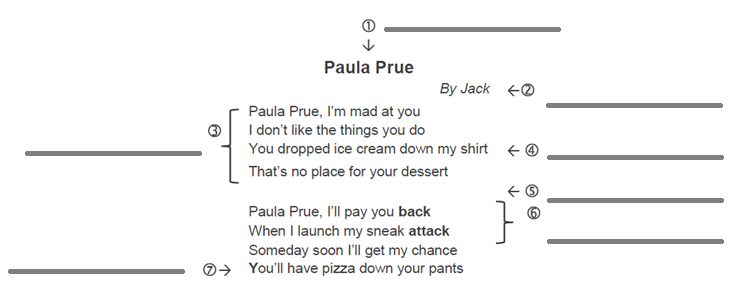 II. Fill in the blanks with the word that rhymes with the given ones.Hat _______________Mail _______________Love _______________Race _______________Red _______________III. Complete the poem. I really don’t know whySometimes I want to 1) __________________I wish to scream and shoutAnd let my feelings 2) __________________I am living like a 3) __________________But still I miss somethingI have nothing 4) __________________But I can’t feel happinessIV. Read the poems and identify how you think the poet felt when he wrote it.Verse - Poet – Stanza – Title – Rhyme scheme – Space – Capital lettersnail - rat - place - dove – saidless - out – king - cryangry – happy – grateful - depressedYou would never know it,The constant pain I feel,Because in the light of dayIt almost isn't real.You abandon me in my time of need,Left me with nothing to eat...I had to survive on my own two feet...All the money you had, and still you treated me so bad...1. __________________2. __________________Thank youFor loving me true,For being no one but you,For holding my handYou came as a ray of light,Made my life cheerful and bright,Showering your affection over meSo that my face was full of glee.3. __________________4. __________________